Schülerexperiment - WippeMaterial Aufbau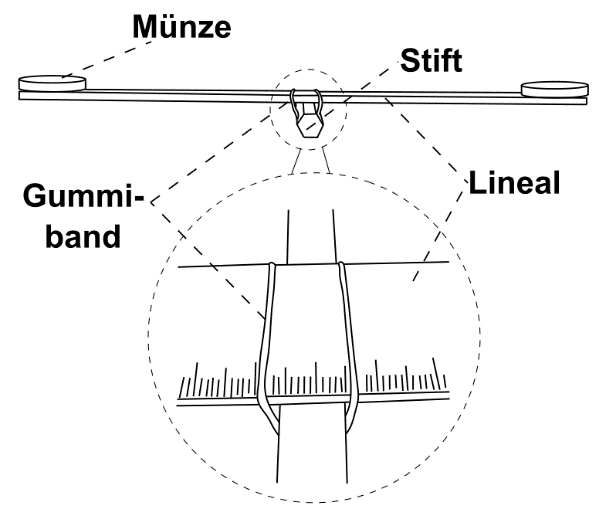 Baue die Wippe gemäß der Abbildung auf. Wichtig: Der Stift soll möglichst genau unter der Mitte des Lineals liegen!DurchführungNutzt unterschiedliche Münzen bzw. Gewichte und notiert, in welchen Fällen die Wippe im Gleichgewicht ist. Beispiel: 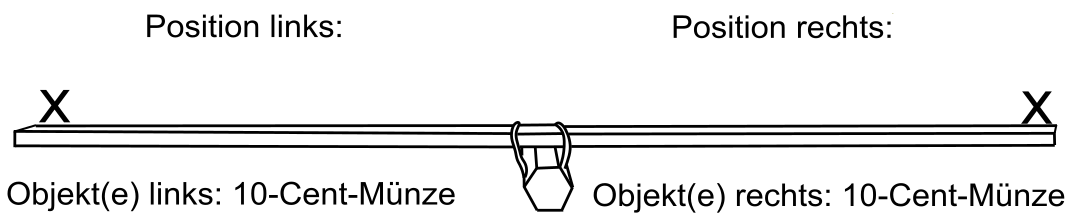 Situation 1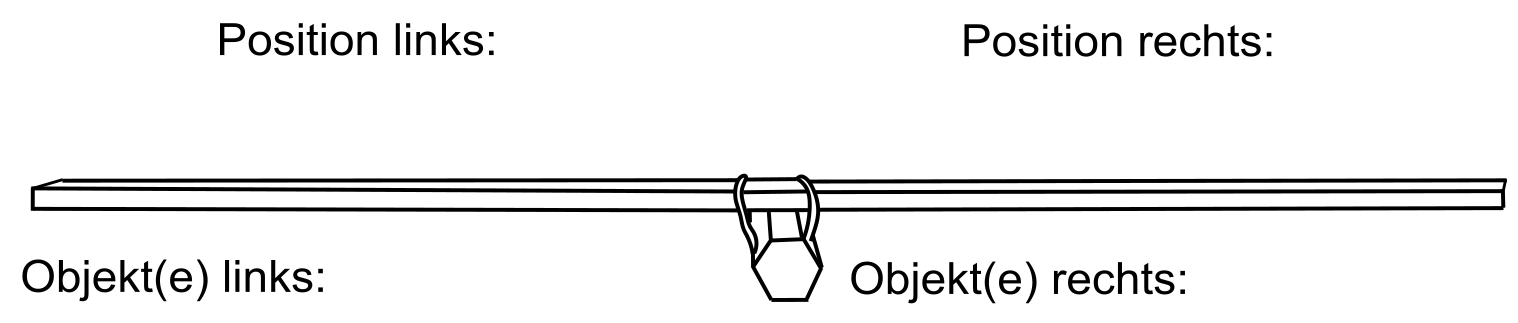 Situation 2Situation 3Situation 4AuswertungFülle folgenden Lückentext aus: Eine Wippe wird auch ___________________________ (einseitiger / zweiseitiger) Hebel genannt. In der Mitte der Wippe befindet sich ________________________ (die Drehachse/ der Kipppunkt). Der Abstand a zwischen der Drehachse und dem aufgelegten Gewicht wird ________________________ (Wipparm/ Hebelarm) genannt. Die Gewichte drücken mit einer bestimmten __________ (Masse m/ Kraft F) die jeweiligen Seiten der Wippe nach unten. Die Wippe ist hier im Gleichgewicht, wenn das Produkt von ______________________________ (Kraft F und Hebelarm a/ Masse m und Hebelarm a) der links von der Drehachse angreifenden Kräfte gleich dem Produkt von _____________________________ (Kraft F und Hebelarm a/ Masse m und Hebelarm a) der rechts von der Drehachse angreifenden Kräfte ist. Vervollständige die Zeichnung: 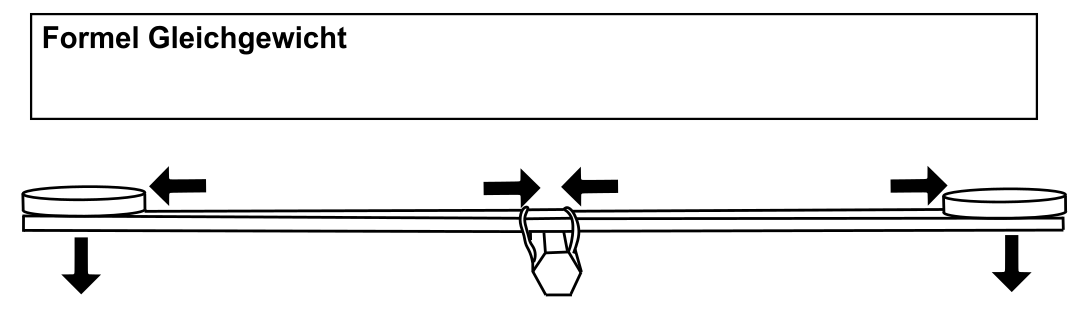 1 x Lineal 1 x GummibandMünzen/ Gewichte1 x Stift